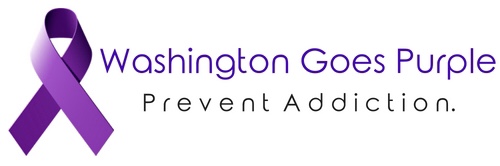 Dear Community Partner, 	Earlier this year, we launched “Washington Goes Purple”- a County-wide anti-drug abuse campaign geared toward educating our youth about the dangers of prescription painkillers. Throughout the month of September, we were able to educate adults and youth alike about the importance of locking up medication and properly disposing of it. We collected approximately 164 POUNDS of medication during several drug take back events. During after school events, we were able to convey our message to approximately 150 parents, students, educators and community members. Our volunteers attended over 60 events County-wide, presented to over 2,500 professionals from August 15th-October 1st, trained 230 people with Narcan and spoke to 100’s of high school students- including the 100 Student Government Association leaders who we have now formed a formal partnership with. We are also proud to be announcing several upcoming scholarships and educational sessions using money we raised throughout this time. We are incredibly excited for the future.	We are writing to ask you to partner with us in this very important initiative by becoming a sponsor of our first large fundraiser “Washington Goes Purple- American Idol Style”. The fundraiser will take place at Hager Hall on Saturday, February 9th at 5pm. We will have a cocktail hour with hors d’oeuvres, followed by a seated dinner. During dinner, the top ten winners of our “American Idol” style contest will perform and your table will get to be the judges (no speaking required- we are providing paddles scoring 1-10), along with 4 “celebrity” judges! We even have our own Ryan Seacrest- Ryan Smetzer! After dinner and the friendly competition is over, local band Staff Infection will play to close out the evening. Money raised will allow us to expand our education initiative and increase scholarship amounts going forward. Please consider becoming a sponsor today by completing the sponsorship form and emailing washingtongoespurple@gmail.com. We look forward to seeing you on February 9th!With gratitude, Washington Goes Purple Committee925 N Burhans BlvdHagerstown, MD 21740Dinner and Dance- American Idol Style! Music by Staff InfectionSaturday, February 9th 2019 * 5pm Sponsorship Opportunities Please Check the Desired Sponsorship LevelPurple Sponsor: $5,000 Presented as the host of the eventPresent the awardsLogo is on the event information promo materials, program and website Video played during event about business Company gets display table at the event and material on all the tablesCompany receives Complimentary table of 10Lead Sponsor: $2,500Logo is on promo materials, program and websitePresented as a Lead Sponsor at eventCompany receives table of 10Major Sponsor: $1,500Logo is on promo materials and programsCompany receives 6 complimentary tickets Associate Sponsor: $1,000Logo is on promo materials and programsCompany receives 4 complimentary ticketsSupporting Sponsor: $500Logo is on promo materials and programs Company receives 2 complimentary tickets 